Ver. 20240619.72 CONDITIONAL USE APPLICATION Applicant(s):___________________________________________________________________
Address or PID: ________________________________________________________________Project Summary:Please respond to the following conditions of approval as required in Petersburg Municipal Code 19.72.020 below:(Note that all regulations and requirements of Title 19 must be satisfied to qualify for a conditional use permit.)1. The commission shall consider the suitability of the property, the character of the surrounding property and the economic and aesthetic effects of the proposed use upon the property and the neighboring property. The use will be permitted if it is in harmony with the general purpose and intent of this title and where the use will be in keeping with the uses generally authorized for the zone in which the use is to take place.  2. Exits and entrances and off-street parking for the conditional use shall be located to prevent traffic hazards or congestion on public streets. 3. In addition to the conditions of subsections (A) and (B) of this section, schools, governmental and civic buildings and other public uses shall meet the following condition: The proposed location of the use and size and character of the site shall facilitate maximum benefit and service to the public.PETERSBURG BOROUGH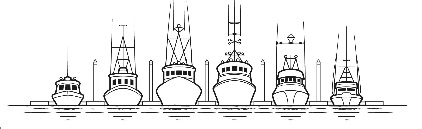 CONDITIONAL USE APPLICATIONPETERSBURG BOROUGHCONDITIONAL USE APPLICATIONPETERSBURG BOROUGHCONDITIONAL USE APPLICATIONCODE TO:CODE TO:110.000.404110PETERSBURG BOROUGHCONDITIONAL USE APPLICATIONPETERSBURG BOROUGHCONDITIONAL USE APPLICATIONPETERSBURG BOROUGHCONDITIONAL USE APPLICATIONBASE FEE:BASE FEE:$50.00PETERSBURG BOROUGHCONDITIONAL USE APPLICATIONPETERSBURG BOROUGHCONDITIONAL USE APPLICATIONPETERSBURG BOROUGHCONDITIONAL USE APPLICATIONPUBLIC NOTICE FEE:PUBLIC NOTICE FEE:$70.00PETERSBURG BOROUGHCONDITIONAL USE APPLICATIONPETERSBURG BOROUGHCONDITIONAL USE APPLICATIONPETERSBURG BOROUGHCONDITIONAL USE APPLICATIONTOTAL:TOTAL:$120.00DATE RECEIVED:RECEIVED BY:RECEIVED BY:CHECK NO. or CC:CHECK NO. or CC:APPLICANT/AGENTAPPLICANT/AGENTLEGAL OWNER (IF DIFFERENT THAN APPLICANT/AGENT)LEGAL OWNER (IF DIFFERENT THAN APPLICANT/AGENT)LEGAL OWNER (IF DIFFERENT THAN APPLICANT/AGENT)LEGAL OWNER (IF DIFFERENT THAN APPLICANT/AGENT)NAMENAMENAMENAMENAMENAMEMAILING ADDRESSMAILING ADDRESSMAILING ADDRESSMAILING ADDRESSMAILING ADDRESSMAILING ADDRESSCITY/STATE/ZIPCITY/STATE/ZIPCITY/STATE/ZIPCITY/STATE/ZIPCITY/STATE/ZIPCITY/STATE/ZIPPHONEPHONEPHONEPHONEPHONEPHONEEMAILEMAILEMAILEMAILEMAILEMAILPROPERTY INFORMATIONPROPERTY INFORMATIONPROPERTY INFORMATIONPROPERTY INFORMATIONPROPERTY INFORMATIONPROPERTY INFORMATIONPHYSICAL ADDRESS or LEGAL DESCRIPTION:PHYSICAL ADDRESS or LEGAL DESCRIPTION:PHYSICAL ADDRESS or LEGAL DESCRIPTION:PHYSICAL ADDRESS or LEGAL DESCRIPTION:PHYSICAL ADDRESS or LEGAL DESCRIPTION:PHYSICAL ADDRESS or LEGAL DESCRIPTION:PARCEL ID:PARCEL ID:ZONE:ZONE:OVERLAY: --OVERLAY: --CURRENT USE OF PROPERTY: CURRENT USE OF PROPERTY: CURRENT USE OF PROPERTY: CURRENT USE OF PROPERTY: LOT SIZE:LOT SIZE:PROPOSED USE OF PROPERTY (IF DIFFERENT):PROPOSED USE OF PROPERTY (IF DIFFERENT):PROPOSED USE OF PROPERTY (IF DIFFERENT):PROPOSED USE OF PROPERTY (IF DIFFERENT):PROPOSED USE OF PROPERTY (IF DIFFERENT):PROPOSED USE OF PROPERTY (IF DIFFERENT):WASTEWATER SYSTEM: What is the current or planned system?  Municipal     DEC-approved on-site system  WASTEWATER SYSTEM: What is the current or planned system?  Municipal     DEC-approved on-site system  WASTEWATER SYSTEM: What is the current or planned system?  Municipal     DEC-approved on-site system  WASTEWATER SYSTEM: What is the current or planned system?  Municipal     DEC-approved on-site system  WASTEWATER SYSTEM: What is the current or planned system?  Municipal     DEC-approved on-site system  WASTEWATER SYSTEM: What is the current or planned system?  Municipal     DEC-approved on-site system  WATER SOURCE:  Municipal     Cistern/Roof Collection    WellWATER SOURCE:  Municipal     Cistern/Roof Collection    WellWATER SOURCE:  Municipal     Cistern/Roof Collection    WellWATER SOURCE:  Municipal     Cistern/Roof Collection    WellWATER SOURCE:  Municipal     Cistern/Roof Collection    WellWATER SOURCE:  Municipal     Cistern/Roof Collection    WellLEGAL ACCESS TO LOT(S) (Street Name):LEGAL ACCESS TO LOT(S) (Street Name):LEGAL ACCESS TO LOT(S) (Street Name):LEGAL ACCESS TO LOT(S) (Street Name):LEGAL ACCESS TO LOT(S) (Street Name):LEGAL ACCESS TO LOT(S) (Street Name):TYPE OF APPLICATIONTYPE OF APPLICATIONTYPE OF APPLICATIONTYPE OF APPLICATIONTYPE OF APPLICATIONTYPE OF APPLICATION Home Occupation Home Occupation Home Occupation Home Occupation Home Occupation Home Occupation Residential Use in Industrial District Residential Use in Industrial District Residential Use in Industrial District Residential Use in Industrial District Residential Use in Industrial District Residential Use in Industrial District Other:  Other:  Other:  Other:  Other:  Other: Submittals Submittals Submittals Submittals Submittals Submittals Please submit a site plan. For new construction, please include elevation drawing.Please submit a site plan. For new construction, please include elevation drawing.Please submit a site plan. For new construction, please include elevation drawing.Please submit a site plan. For new construction, please include elevation drawing.Please submit a site plan. For new construction, please include elevation drawing.Please submit a site plan. For new construction, please include elevation drawing.For home occupation permits, please include a site plan showing location and size of area to be used for the home occupation (including storage), and location and size of area available for off-street parking.For home occupation permits, please include a site plan showing location and size of area to be used for the home occupation (including storage), and location and size of area available for off-street parking.For home occupation permits, please include a site plan showing location and size of area to be used for the home occupation (including storage), and location and size of area available for off-street parking.For home occupation permits, please include a site plan showing location and size of area to be used for the home occupation (including storage), and location and size of area available for off-street parking.For home occupation permits, please include a site plan showing location and size of area to be used for the home occupation (including storage), and location and size of area available for off-street parking.For home occupation permits, please include a site plan showing location and size of area to be used for the home occupation (including storage), and location and size of area available for off-street parking.For home occupation permits, are you registered to collect sales/transient room tax through MuniRevs?  Yes  No        For home occupation permits, are you registered to collect sales/transient room tax through MuniRevs?  Yes  No        For home occupation permits, are you registered to collect sales/transient room tax through MuniRevs?  Yes  No        For home occupation permits, are you registered to collect sales/transient room tax through MuniRevs?  Yes  No        For home occupation permits, are you registered to collect sales/transient room tax through MuniRevs?  Yes  No        For home occupation permits, are you registered to collect sales/transient room tax through MuniRevs?  Yes  No        SIGNATURE(S):SIGNATURE(S):SIGNATURE(S):SIGNATURE(S):SIGNATURE(S):SIGNATURE(S):I hereby affirm all of the information submitted with this application is true and correct to the best of my knowledge. I also affirm that I am the true and legal property owner or authorized agent thereof for the property subject herein.Applicant(s): ________________________________________________________   Date:_______________________                        
Owner(s): __________________________________________________________   Date:_______________________I hereby affirm all of the information submitted with this application is true and correct to the best of my knowledge. I also affirm that I am the true and legal property owner or authorized agent thereof for the property subject herein.Applicant(s): ________________________________________________________   Date:_______________________                        
Owner(s): __________________________________________________________   Date:_______________________I hereby affirm all of the information submitted with this application is true and correct to the best of my knowledge. I also affirm that I am the true and legal property owner or authorized agent thereof for the property subject herein.Applicant(s): ________________________________________________________   Date:_______________________                        
Owner(s): __________________________________________________________   Date:_______________________I hereby affirm all of the information submitted with this application is true and correct to the best of my knowledge. I also affirm that I am the true and legal property owner or authorized agent thereof for the property subject herein.Applicant(s): ________________________________________________________   Date:_______________________                        
Owner(s): __________________________________________________________   Date:_______________________I hereby affirm all of the information submitted with this application is true and correct to the best of my knowledge. I also affirm that I am the true and legal property owner or authorized agent thereof for the property subject herein.Applicant(s): ________________________________________________________   Date:_______________________                        
Owner(s): __________________________________________________________   Date:_______________________I hereby affirm all of the information submitted with this application is true and correct to the best of my knowledge. I also affirm that I am the true and legal property owner or authorized agent thereof for the property subject herein.Applicant(s): ________________________________________________________   Date:_______________________                        
Owner(s): __________________________________________________________   Date:_______________________